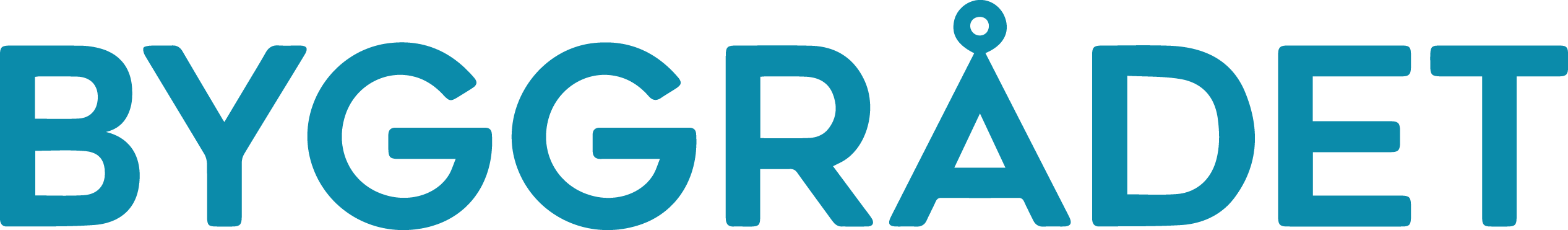 Välkommen till Dialogmöte nr 6, den 5 oktober 2022. Plats: Grand Hotel I Lund  Samling 13:30 med KaffeAvslut ca 18.00Program14.00	Välkomna Information från Byggrådet, vad har hänt sen sist?                                  - Anders Önnerheim ordf. Byggrådet14.50	Paus/bensträckare 	15.00 	Hållbar samhällsutveckling ur ett kommunperspektiv		- Therese Fällman, Chef Hållbarhet i Lunds Kommun. 16.00 	Paus/bensträckare 16.10 	Reflektion och diskussion kring gästföreläsningen  17.45	Avslut och efterföljande middag (anmälan till middagen krävs) Svar om deltagande sker till Madeleine.hogbergolsson@byggforetagen.se eller 040-353644 senast den 29 september 2022. OBS!! Meddela om du önskar stanna på middagen, samt eventuella kostrestriktioner!Hjärtligt välkommenStyrelsen Byggrådet 